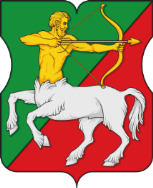 СОВЕТ ДЕПУТАТОВмуниципального округаБУТЫРСКИЙР Е Ш Е Н И Е22.06.2023 № 01-04/11-9О согласовании проекта изменения Схемы размещения нестационарных торговых объектов на территории Бутырского районаВ соответствии с пунктом 1 части 5 статьи 1 Закона города Москвы от 11 июля 2012 года № 39 «О наделении органов местного самоуправления муниципальных округов в городе Москве отдельными полномочиями города Москвы», постановлением Правительства Москвы от 03.02.2011 № 26-ПП «О размещении нестационарных торговых объектов, расположенных в городе Москве на земельных участках, в зданиях, строениях и сооружениях, находящихся в государственной собственности», рассмотрев и обсудив обращение Департамента средств массовой информации и рекламы города Москвы от 15.06.2023 № 02-25-460/23, Совет депутатов муниципального округа Бутырский решил:1. Согласовать проект изменения схемы размещения нестационарных торговых объектов со специализацией «Печать» на территории Бутырского района города Москвы в части исключения из схемы размещения нестационарного торгового объекта согласно приложению, к настоящему решению. 2. Опубликовать настоящее решение в бюллетене «Московский муниципальный вестник» и разместить на официальном сайте www.butyrskoe.ru. 3. Направить настоящее решение в Департамент территориальных органов исполнительной власти города Москвы, Департамент средств массовой информации и рекламы города Москвы и Управу Бутырского района города Москвы.     4. Контроль за исполнением данного решения возложить на главу муниципального округа Бутырский Шкловскую Н.В.Глава муниципального округа Бутырский                         Н.В. ШкловскаяПриложение к решению Совета депутатов муниципального округа Бутырский от 22.06.2023 № 01-04/11-9Адресный перечень размещения НТО «Печать» вид «Киоск»№п/пОкругРайонВид объектаАдрес размещенияПлощадь НТОСпециа-лизацияПериод размещенияВнесение изменений в схему размещения1СВАОБутырскийКиоскБутырская ул., вл. 69ПечатьС 1 января по 31 декабряИсключить из Схемы адрес размещения